BSV  Drenthe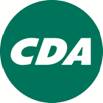 Verslag thema-bijeenkomst, 15juni 2015                                                                       Voorhof, Westerbork, 17.00 – 19.00 uur                                                                                               Aanwezig: 30 personenSprekers: Anne Wietse Hiemstra, wethouder Hoogeveen               Henk Jumelet, gedeputeerde provincie Drenthe                                LOKALE INVLOED ECONOMISCHE ONTWIKKELINGAnne Wietsa Hiemstra, wethouder te HoogeveenDe gemeente heeft maar weinig invloed op de lokale economische ontwikkeling. Als gemeente moet je onderscheidend zijn. Gemeente en provincie moeten randvoorwaarden scheppen door o.a. de fysische infrastructuur.Je moet je als gemeente richten op lokale ondernemers met ideeën. Zij hebben ondersteuning nodig, zij zorgen voor de werkgelegenheid. Ondersteun hen bij het opbouwen van hun netwerk. Verzamel systematische informatie, zodat je weet wat deze ondernemers bezig houdt. Desondanks een beperkte invloed. In de regio Hoogeveen zijn we onder het motto Vierkant voor Werk aan de slag gegaan. Daarbij hebben wij ons geconcentreerd opWerk terug halen uit Azië;Verhogen van het opleidingsniveau;Impulsen voor investeringen industrie en impulsen voor grensoverschrijdende economie. Daarbij hebben wij ons gericht op de sectoren, Kunststof, Vezel, Chemie en Voedsel.Samen met ondernemers is een lokaal actieplan gemaakt met als doel, het stimuleren van bedrijvigheid, verbeteren relatie onderwijs – arbeidsmarkt, vraag en aanbod beter op elkaar afstemmen.Uit dit lokale overleg kwamen een aantal maatregelen:De gemeente regelt vergunningen binnen 1 week en er worden tijdelijke vergunningen afgegeven voor ongewenste ontwikkelingen bij bestaande bedrijven;Het aanbestedingsbeleid wordt aangepast;Welstand wordt voor bepaalde gebieden afgeschaft;Voor kleinere bouwwerken worden bouwregels vereenvoudigd;Een stimuleringsplan voor marketing en promotie.Daarnaast werden een aantal financieel inhoudelijke maatregelen genomen. Waarbij we ons vooral richtten op duurzaamheid.Er werden duurzaamheidsleningen verstrekt en bewoners werden geadviseerd en gestimuleerd op het gebied van energie besparingen. In dat kader kwamen er ook stimuleringsleningen aan particulieren. En voor ondernemers duurzaamheidsleningen en energie advisering.Bouwkavels werden met 20% korting verkocht. Optie op kavels op basis van ‘No cure, no pay.’ Korting bouwleges. Startersleningen.  En er kwam een werkervaringsplan bijstand en een scholingsplan. Daarnaast kwam er een actieplan “Toerisme en Recreatie”, dat onder andere gericht was op makkelijker vindbaar maken van het centrum van Hoogeveen, het bevorderen van dagtoerisme. Ondernemers worden bijgestaan en er wordt gewerkt aan het verbeteren van het landschap. Marketing Hoogeveen krijgt nieuwe impulsen.Ook regionaal worden er zaken opgepakt, bijvoorbeeld de oprichting van een netwerkbedrijf om bij te dragen aan het zogenaamde ‘125.000 banenplan.’ Er komen werkgeversservice punten. En er komen gezamenlijke subsidieaanvragen voor bestrijding jeugdwerkloosheid, grensoverschrijdend werken en voor het praktijkonderwijs voor speciale doelgroepen.Ook in de binnenstad zijn allerlei plannen in gang gezet, zoals bijvoorbeeld de Cascaderun. Maar er ook op het gebied van de infrastructuur is het één en ander gebeurd.Het is nu een zaak van door ontwikkelen en de vaart er in houden. De crisis heeft een grote impact gehad op de detailhandel en webwinkels lijken niet te stuiten. Er moet dus meer ‘fun en beleving’ komen in de winkelstraat. En de winkelvloeroppervlak zal, in overleg met de ondernemers, verminderd moeten worden.De gemeente Hoogeveen heeft dan ook het besluit genomen om geen nieuwe detailhandel in winkelcentra toe te staan. De winkeliers willen wel, die denken dat binnenkort alles weer wordt als vroeger. Maar in het belang van het centrum komt die toestemming er niet. Hoogeveen is dan ook een tegenstander van nieuwe grootschalige detailhandel, zoals het Factory Outlet Centrum (FOC) bij Assen.De discussie spits zich toe op de aanvraag om bij het TT-circuit Assen een FOC te mogen vestigen.We vragen ons af, hebben we voldoende informatie?Kunnen we als CDA-ers in alle gemeenten een motie van gelijke strekking indienen, waarin we de gemeenteraden en college oproepen zich te verzetten tegen de vestiging van een FOC.Volgens het huidige omgevingsplan mag er geen FOC opgericht worden bij het TT-circuit. Toch toestemmen is dus gebaseerd op ‘gelegenheidsplanologie.’ Het is in strijd met de omgevingsvisie, dus waarom afwijken. Het gaat om een initiatief dat in ieder geval niet vanuit de omgeving komt. De provincie wil dienstbaar zijn, maar dienstbaar naar wie? Naar investeerders of naar lokale ondernemers. Er zijn nu 3 FOC’s in ons land. Waarvan 2 een slechte invloed op de binnenstad hebben en 1 een goede omdat hij naast de binnenstad ligt.We moeten oppassen dat onze samenleving niet gestuurd wordt door planologie en juridisch juiste processen en er later achter komen dat we de inhoud en de mensen over het hoofd hebben gezien.Henk Jumelet, gedeputeerdeAls het gaat om economische ontwikkelingen staan de gemeenten aan het roer en is de provincie faciliterend. Samenwerken is de sleutel voor succes. Samenwerken gaat ook over Drentse grenzen. Als noordelijke provincies moeten we een gezamenlijk profiel neer zetten. Faciliteren betekent ook zorgen voor opgeleide mensen en dus voor opleidingen waar de bedrijven wat aan hebben.Bereikbaarheid is een sleutelwoord. Ook digitale bereikbaarheid. Zo is vandaag de dag WIFI van levensbelang voor een camping om gasten te blijven trekken. Er zijn in onze provincie nog teveel witte plekken die het zonder breedband moeten stellen. Aan ons als provinciale overheid dat los te trekken, eventueel in samenwerking met burger-co-operaties.Vanuit de provincie moet er een andere aanpak komen. Er moet een cultuuromslag plaats vinden. Niet alleen luisteren maar op pad gaan en met de Drenten overleggen, waar de problemen zitten en wat een oplossing zou kunnen zijn. Niet alleen vaststellen “dat zou toch moeten kunnen,” maar dan ook doorpakken en zorgen dat iets kan.Samenwerken met gemeenten en bedrijfsleven, betekent samen zoeken naar mogelijkheden. Maar dat betekent ook samen optreden richting Den Haag.Krimp is een gegeven. De opmerking, “je moete geen krimpgemeente willen zijn” slaat de plank mis, omdat er nu eenmaal gemeenten zijn die krimpen. Een FOC speelt gemeentes tegen elkaar uit.Er moet een retailagenda komen. Gemeenten en provincie moeten samen het bedrijfsleven faciliteren. Er zijn plannen voor zogenaamd ‘Economisch Board’ voor noord Nederland.De gemeentes hebben de laatste jaren stevig moeten bezuinigen. De provincies zijn de dans aardig ontsprongen. Er is dus geld om de economische ontwikkelingen te stimuleren.Gemeentes en provincie moeten gezamenlijk optreden, 12 + 1. We moeten het samen doen. Overleggen en elkaar niet verrassen met onverwachte plannen. Gemeente en provincie moeten samen de agenda maken, samen activiteiten ontwikkelen en samen acquisitie bedrijven. “We kunnen niet los van elkaar opereren.” De belastingdienst krimpt, maar er komen wel 1500 nieuwe hoogwaardige banen. Samen optrekken om die bannen naar het noorden te krijgen en zo de krimp bestrijden.Wij CDA-ers moeten samenwerken en samen een agenda maken en zo op alle geledingen, gemeente, provincie, Den Haag met één mond spreken. Samenwerken op deelterreinen. Dus, één boodschap, één verhaal! Bij verschillende verhalen bereik je niets. Leg de agenda’s naast elkaar, spreek met ondernemers en formuleer op basis daarvan een boodschap c.q. een werkagenda die zowel op provinciaal als op gemeentelijke niveau wordt uitgedragen.De werkeloosheid in onze regio wordt deels bepaald door het niet aansluiten van het onderwijs op de vraag van het bedrijfsleven. Werken in Duitsland is lastig door niet erkennen van diploma’s, de taalbarrière en onze bijstand is hoger dan de laagste lonen in Duitsland. Er zijn de laatste jaren veel projecten in leven geroepen omdat er geld was, maar dat heeft weinig nieuwe werkgelegenheid opgeleverd. Het is verstandiger om bestaande bedrijven te faciliteren, dat levert meer werkgelegenheid op. Dat is niet spectaculair, maar wel efficiënt.Om de samenwerking tussen gemeente en provincie te ondersteunen heeft de Statenfractie besloten 2 maal per jaar in een gemeente te vergaderen en ieder lid van Statenfractie is het aanspreekpunt voor 2 CDA gemeenteraadsfracties.AANBEVELINGEN1.   Wees als gemeente onderscheidend.2.   Overleg met het bedrijfsleven en maak een gezamenlijk plan van aanpak.3.   Organiseer een werkgeversservicepunt.4.   Pak deregulering aan. Vergunningen binnen een week en werk met tijdelijke       vergunningen en vereenvoudigde welstand.5.   Concentreer je op bestaande bedrijven, zij bieden werkgelegenheid en faciliteer ze       zodat ze die werkgelegenheid uitbreiden.6.   Verhoog het opleidingsniveau in de provincie. Zorg voor opleidingen die aansluiten       bij het lokale/provinciale bedrijfsleven.7.   Kom, als CDA Drenthe, fracties en bestuur, met één boodschap, één werkplan en       draag dat in alle geledingen uit.8.   Werk als provinciale fractie en gemeenteraadsfractie samen, wat zijn de gemeente       overstijgende knelpunten, die een gezamenlijke aanpak vragen?  Assen, 18.06.2015, Bernie Wiegman